FAQ HUURPAKKETTEN SDAapril 2021Waar vind ik de lijst van de verstrekkers of verhuurders van hulpmiddelen bij snel degeneratieve aandoeningen (SDA)?De lijst met verhuurders van hulpmiddelen bij snel degeneratieve aandoeningen is gepubliceerd op de website van het VAPH en op de website van de VSB. Hoe vraag ik toegang tot Helios voor een persoon met een handicap die al door een ander multidisciplinair team (MDT) geholpen wordt?Als een cliënt al in Helios werd toegevoegd door een andere MDT, dan moet er contact opgenomen worden met helioshelpdesk@vaph.be. Vermeld daarbij dat het gaat over een vraag in het kader van een snel degeneratieve aandoening. Dan blijft het dossier ook voor het MDT gespecialiseerd in huurhulpmiddelen bij snel degeneratieve aandoeningen open.Moeten de documenten ‘Toestemming tot inzage in het dossier VAPH’ en ‘Toestemming om gegevens op te vragen bij het VAPH’ nog eens ondertekend worden als de cliënt al door een ander MDT geholpen wordt?Ja. De formulieren ‘Toestemming tot inzage in het dossier VAPH’ en ‘Toestemming om gegevens op te vragen bij het VAPH’ moeten omwille van de privacywetgeving door de cliënt ondertekend worden en in het bezit zijn van het MDT dat het dossier behandelt. Ze moeten per cliënt slechts één keer ingevuld worden per MDT, namelijk bij de eerste keer dat inzage in een dossier nodig is. Moet het rolstoeladviesrapport (RAR) of een aangepast RAR voor het VAPH door de cliënt ondertekend worden?Neen. Voor Module D inclusief RAR gelden de algemene afspraken voor ondertekening van de multidisciplinaire verslagen (MDV). Zie de pagina ondertekening modules De verstrekker moet het RAR hebben om te kunnen starten met de verhuur. Het MDT kan de keuze voor een huurpakket niet altijd maken zonder dat er wordt uitgetest. Aanpassing van het RAR vergt veel administratief werk. Kan dit eenvoudiger?Om de verhuurder te kunnen uitbetalen, heeft het VAPH een correcte aanvraag in Helios en een correct RAR nodig. Als na uittesten blijkt dat de aangevraagde huurrubriek niet de juiste is, dan moet de foute aanvraag in Helios stopgezet worden en de juiste met een aangepast RAR opnieuw geüpload worden. De cliënt heeft het aangepast RAR nodig om bij de verhuurder de juiste pakketten te verkrijgen. In overleg met de cliënt kunt u het aangepaste RAR ook rechtstreeks aan de verhuurder bezorgen.Om administratie te beperken, kan bij twijfel in overleg met de huurder afgesproken worden dat hij het RAR meekrijgt om onmiddellijk te kunnen starten met de huur, maar dat de aanvraag pas in in Helios wordt geüpload nadat door de verhuurder is bevestigd dat de aangevinkte rubriek de juiste oplossing is voor de cliënt. Moet de cliënt gezien worden door het MDT in het geval het RAR moet worden aangepast in overleg met de verstrekker?Neen, dat is niet noodzakelijk. De cliënt moet wel akkoord zijn met de aanpassing. Bij inspectie moet aangetoond kunnen worden dat de aanpassing is gebeurd in overleg met de cliënt. Moet het RAR binnen de 20 werkdagen aan de cliënt afgegeven zijn?Ja.Mag het RAR ook enkele dagen na afgifte aan de cliënt geüpload worden? Deze situatie moet zoveel mogelijk vermeden worden. Er moet voor dringende vragen voorzien worden in vervanging van afwezige collega’s. De verstrekker kan immers niet uitbetaald worden zolang er door het MDT gespecialiseerd in huurhulpmiddelen bij snel degeneratieve aandoeningen geen aanvraag is ingestuurd. Mocht een aanvraag uitzonderlijk pas na de eerste factuur binnenkomen, dan zal de factuur wel met terugwerkende kracht uitbetaald worden.Wat wordt bedoeld met bijlage 1?Bijlage 1 is de tabel met de huurpakketten en de huurforfaits. Deze gegevens zijn te vinden via www.vaph.be/hulpmiddelen/refertelijst.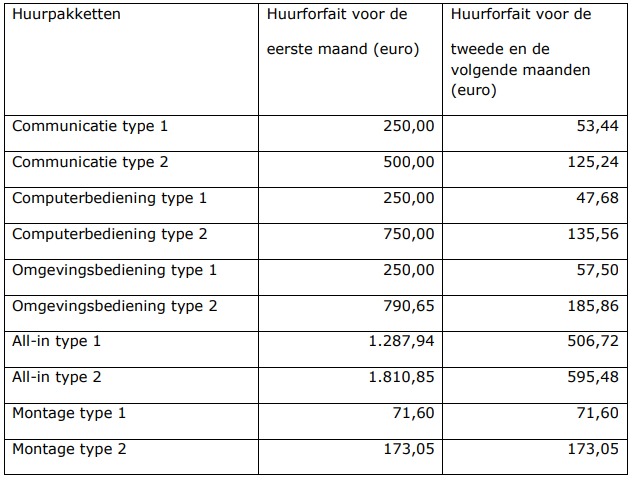 Kan er voor de huurpakketten een waarborg gevraagd worden?Ja. De verhuurder kan een waarborg aanrekenen aan de klant. Die kan maximaal 150 euro bedragen (of het bedrag van de tweede maand van het gehuurde pakket als dat lager is).Net zoals dat geldt voor andere waarborgen, wordt het bedrag geplaatst op een rekening die speciaal daarvoor door de verhuurder wordt geopend.De verhuurder kan de waarborg enkel gebruiken bij ernstige nalatigheid van de persoon met een snel degeneratieve aandoening of van zijn begeleiders en in geval van vervreemding
van het hulpmiddel door de aanvrager.Wat wordt bedoeld met de basisopleiding en intervisiemomenten?De basisopleiding is de opleiding die de 4 neuromusculaire referentiecentra op 12 december 2018, bij de start van het huursysteem volgden. Op 22 januari 2020 volgde de MS-kliniek de basisopleiding. Voor de intervisiemomenten worden de erkende MDT’s gespecialiseerd in huurhulpmiddelen bij snel degeneratieve aandoeningen uitgenodigd. Dit zijn er maximaal 2 per jaar en worden doorgaans samen met de Vlaamse Sociale Bescherming georganiseerd.Het volgen van de basisopleiding en de intervisiemomenten is vereist om de erkenning als MDT gespecialiseerd in huurhulpmiddelen bij SDA te behouden.Moet het MDT gespecialiseerd in huurhulpmiddelen bij SDA de ondertekende aanvraagformulieren (vroegere A001) bijhouden? (In de koopprocedure vult de persoon met een handicap dit vaak zelf in en stuurt hij dit zelf op naar het VAPH.)Ja. Om de cliënt minimaal met administratie te belasten, wijkt de aanvraagprocedure voor de huur van hulpmiddelen bij snel degeneratieve aandoeningen af van die voor tussenkomst bij de aankoop van hulpmiddelen. Bij vragen voor de huur van hulpmiddelen bij snel degeneratieve aandoeningen wordt het formulier ‘Aanvraag hulpmiddelen en aanpassingen’ door het multidisciplinair team gespecialiseerd in snel degeneratieve aandoeningen samen met de cliënt ingevuld. Het team bezorgt het adviesrapport (RAR) samen met het formulier ‘Aanvraag hulpmiddelen en aanpassingen’ aan het VAPH. Het formulier ‘Aanvraag hulpmiddelen en aanpassingen’ mag geupload worden via Helios.Het multidisciplinair team gespecialiseerd in snel degeneratieve aandoeningen bewaart een ondertekend exemplaar van het formulier ‘Aanvraag hulpmiddelen en aanpassingen’.Opgelet: Op de basisopleiding werd dit niet vermeld.Binnen welke termijn moet het VAPH een beslissingsbrief versturen?Het VAPH streeft naar een behandeltermijn van maximaal 10 werkdagen. Als de cliënt voldoet aan de leeftijds- en verblijfsvoorwaarden, dan kan hij met het adviesrapport onmiddellijk bij een erkende verhuurder de nodige huurpakketten verkrijgen. De cliënt hoeft dus niet te wachten op de beslissingsbrief van het VAPH. Gelieve de leeftijds- en verblijfsvoorwaarden bij aanmelding nauwgezet te verifiëren.Blijft de behandeltermijn voor een MDT gespecialiseerd in SDA 20 werkdagen?Ja. De behandeltermijn blijft 20 werkdagen. In geval van overmacht moet u de reden van overmacht (bv. de cliënt annuleert een gemaakte afspraak …) goed documenteren en bij voorkeur het KOC verwittigen.  Welk document moet gebruikt worden voor terugbetaling van het RAR door het VAPH?In Helios vinkt u bij Module D aan dat u voor de aanvraag een schuldvordering wilt indienen.Zijn er bij een gecombineerde vraag van huurhulpmiddelen SDA en een gewone aankoopprocedure 2 schuldvorderingen mogelijk?Ja.Bij een gecombineerde vraag van huurhulpmiddelen bij een snel degeneratieve aandoening en een gewone aankoopprocedure zijn 2 schuldvorderingen toegestaan. Aanvragen voor de huur van hulpmiddelen in het kader van een snel degeneratieve aandoening vallen immers onder een andere regelgeving dan aanvragen voor hulpmiddelen die aangekocht worden. Wanneer er binnen het jaar een nieuwe indicatie voor een bijkomend huurpakket nodig is, mag ik dan een nieuwe schuldvordering indienen?Ja. bij elke herindicatie van een snel degeneratieve aandoening (met consultatie) mag een schuldvordering ingediend worden.Aan wie moet ik de schuldvordering sturen als in hetzelfde RAR een huurpakket VAPH en een mobiliteitshulpmiddel wordt aangevraagd?De schuldvordering voor het deel VAPH mag bij het VAPH ingediend worden. Aanvinken in Helios volstaat.Er is al een dynamisch systeem aanwezig vanuit aankoop, maar dat is niet meer bedienbaar door evolutie. Hoe moet in dat geval een oogbediening aangevraagd worden? In het geval al een gedeelte van een oplossing werd aangekocht in de koopprocedure en nog die deels adequaat is, dan neemt u contact op met het KOC. Dan gelden immers de overgangsmaatregelen. Als de losse oogbediening compatibel is met het dynamisch systeem, dan kan er bijvoorbeeld afgesproken worden om een losse oogbediening in de koopprocedure te voorzien. Mag huurpakket montage type 1 of 2 gecumuleerd worden met huurpakketten omgevingsbediening, computerbediening, communicatie type 1 of 2?Neen. In de huurpakketten omgevingsbediening, computerbediening, communicatie type 1 of 2 is een draagsysteem, montage op rolstoel, tafel en/of bed vervat. Zie refertelijst: Huurpakketten hulpmiddelen voor personen met een snel degeneratieve aandoening. De cliënt heeft zelf een tablet en wil die kunnen bedienen vanuit de rolstoel. Kan daarvoor ‘montage type 1’ aangevraagd worden?Neen.In functie van communicatie is daarvoor communicatie type 1 van toepassing. In functie van het bedienen van een tablet kan ‘Aangepaste bediening smartphone of tablet: Statieven en houders voor smartphone of tablet’ via de koopprocedure gevraagd worden.We krijgen weinig feedback van de cliënt na de opmaak van het RAR (Heeft de cliënt het systeem in huur of niet? Zijn er dingen aangepast aan aanvraag?). Het VAPH kan enkel op basis van huurfacturen vaststellen wanneer de cliënt effectief gestart is met de huur van een pakket. Omdat de verhuurders hun facturen niet onmiddellijk indienen, zijn deze gegevens niet bruikbaar als feedback naar de MDT’s gespecialiseerd in huurhulpmiddelen bij snel degeneratieve aandoeningen.Een mogelijke oplossing is dat de MDT’s gespecialiseerd in huurhulpmiddelen bij snel degeneratieve aandoeningen met de cliënt afspreken dat hij het team op de hoogte brengt als het systeem in gebruik is en onmiddellijk met het team contact opneemt als er problemen zijn.Als een cliënt het gebruik van ‘all-in type 2’ moeilijk blijft vinden, ondanks een grondige uitleg bij de levering, wie doet dan de verdere opvolging bij de cliënt? De firma?Als de verhuurder bij levering vaststelt dat het geadviseerde pakket niet adequaat is, kan hij in overleg met het MDT gespecialiseerd in huurhulpmiddelen bij snel degeneratieve aandoeningen  een ander pakket verhuren. Het MDT gespecialiseerd in huurhulpmiddelen bij snel degeneratieve aandoeningen stuurt dan een aangepast RAR aan het VAPHAls na enige tijd huren, oefenen, en opnieuw uitleg krijgen de cliënt of zijn omgeving vaststelt dat het hulpmiddel te moeilijk is in gebruik, dan wordt contact opgenomen met het MDT gespecialiseerd in huurhulpmiddelen bij snel degeneratieve aandoeningen om een andere oplossing te zoeken. Casus: Tijd tussen uitleg over toestel en effectief gebruik van toestel was lang. Cliënt wist niet meer hoe het allemaal moest. Advies VAPH: Bij indienststelling bij voorkeur eigen logopedist of begeleider betrekken. Cliënt stimuleren om toestel onmiddellijk te gebruiken bij wijze van training, ook al is het nog niet echt nodig. Behandelende logopedist kan mee ondersteunen.De cliënt is alleen erkend als persoon met een handicap via de aanvraag voor huurpakketten voor SDA. Is hij dan ook erkend als persoon met een handicap voor andere hulpmiddelen, ook na zijn 65e? Ja, voor alle ondersteuning die te maken heeft met die snel degeneratieve aandoening. 